Publicado en Madrid el 17/05/2024 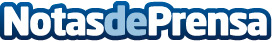 Paranormal Adventures promete una noche de terror lovecraftiano y escape rooms en Humanes de MadridEl próximo 22 de junio se celebrará en Humanes de Madrid el real game de misterio La llave de los Sueños, un juego cuya historia estará inspirada en los relatos de H.P. Lovecraft. El evento, organizado por la empresa de ocio alternativo Paranormal Adventures, consta de 8 horas de juego para resolver un terrible misterio, teniendo todo el pueblo como escenario, con más de 80 actores. En la actualidad, las entradas se encuentran a un precio especial, que se mantendrá tan solo hasta el 22 de mayoDatos de contacto:Elena MunicioMedusa Network SL636835361Nota de prensa publicada en: https://www.notasdeprensa.es/paranormal-adventures-promete-una-noche-de Categorias: Juegos Madrid Entretenimiento Eventos Ocio para niños http://www.notasdeprensa.es